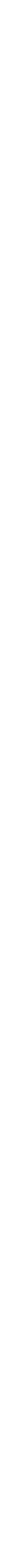 令和□□年□□月□□日一般社団法人  宮城県臨床検査技師会会長  殿(団体名)　　　　　□□□□□□□□ (責任者氏名)　　　□□□□日臨技生涯教育研修の共催申請書日臨技生涯教育研修として、下記のとおり開催いたしたく、共催の申請をいたします。［記］☆1.   申請書には 「開催要領」 を必ず添付すること。☆2.   申請者の連絡責任者氏名、住所、電話番号を「備考欄」に記入すること。☆3.   開催日数が複数日に及ぶ場合は、 最終日まで記入すること。研修会名□□□□□□□□□□□□□□□□□□□□□□□□開催期日令和□□年□□月□□日（曜日）●時〇分～□□月□□日（曜日）●時〇分令和□□年□□月□□日（曜日）●時〇分～□□月□□日（曜日）●時〇分会  場   名 
(住所・電話)
　　　　　　　　　　□□□□□□□□□□□□会  場   名 
(住所・電話)
　　　　　　　　　　〒□□□－□□□□〒□□□－□□□□講師氏名 
(  所  属  )
主題と区分（基礎      点）  （専門     点）後援、 協賛 
の有無
有　(　　　　　　　　　　　　　　　　　) 
無
有　(　　　　　　　　　　　　　　　　　) 
無
参加費の有 
無
参加費の有 
無
有   (参加費:     円)         無有   (参加費:     円)         無備       考